                                                        学生借读审批表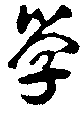 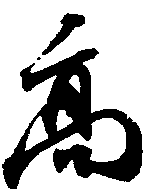 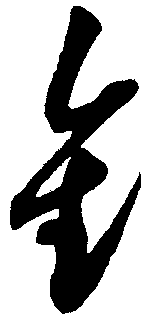 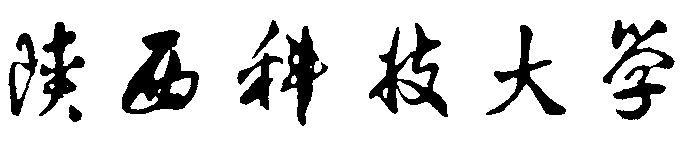 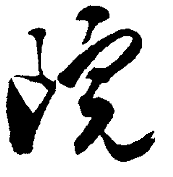 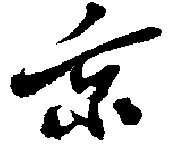 （此表适用于我校去外校借读学生填写）注：1.此表基本信息由学生本人如实填写，申请借读原因应具体；2.本表一式三份，学生本人、二级学院、教务处各留一份。普通高等学校学生借读意见书注：1.此表基本信息由学生本人如实填写，申请借读原因应具体；2.本表一式三份，学生本人、所在学校、借读学校各留一份。                                                        学生借读审批表（此表适用于外校来我校借读学生填写）注：1.此表基本信息由学生本人如实填写，申请借读原因应具体；2.本表一式三份，学生本人、二级学院、教务处各留一份。学生借读程序单注意:该表由休学申请人办完手续后交教务处登记备案。姓名性别年级专业名称联系电话联系电话借读学校名称借读学校联系人及电话借读学校联系人及电话借读年级、专业借读时间借读时间本人申请原因：申请人签字：                                                  年     月     日本人申请原因：申请人签字：                                                  年     月     日本人申请原因：申请人签字：                                                  年     月     日本人申请原因：申请人签字：                                                  年     月     日本人申请原因：申请人签字：                                                  年     月     日本人申请原因：申请人签字：                                                  年     月     日本人申请原因：申请人签字：                                                  年     月     日家长意见：  家长签字：                                                    年     月     日家长意见：  家长签字：                                                    年     月     日家长意见：  家长签字：                                                    年     月     日家长意见：  家长签字：                                                    年     月     日家长意见：  家长签字：                                                    年     月     日家长意见：  家长签字：                                                    年     月     日家长意见：  家长签字：                                                    年     月     日二级学院意见： 负责人签字：                                                 年     月     日二级学院意见： 负责人签字：                                                 年     月     日二级学院意见： 负责人签字：                                                 年     月     日二级学院意见： 负责人签字：                                                 年     月     日二级学院意见： 负责人签字：                                                 年     月     日二级学院意见： 负责人签字：                                                 年     月     日二级学院意见： 负责人签字：                                                 年     月     日教务处意见： 负责人签字：                                                 年     月     日教务处意见： 负责人签字：                                                 年     月     日教务处意见： 负责人签字：                                                 年     月     日教务处意见： 负责人签字：                                                 年     月     日教务处意见： 负责人签字：                                                 年     月     日教务处意见： 负责人签字：                                                 年     月     日教务处意见： 负责人签字：                                                 年     月     日学校主管领导审批意见： 负责人签字：                                                 年     月     日学校主管领导审批意见： 负责人签字：                                                 年     月     日学校主管领导审批意见： 负责人签字：                                                 年     月     日学校主管领导审批意见： 负责人签字：                                                 年     月     日学校主管领导审批意见： 负责人签字：                                                 年     月     日学校主管领导审批意见： 负责人签字：                                                 年     月     日学校主管领导审批意见： 负责人签字：                                                 年     月     日姓名性别性别性别民族民族民族出生日期出生日期出生日期身份证号所在学校专业专业专业年级年级年级层次层次层次借读学校专业专业专业年级年级年级层次层次层次借读原因： 申请人签字：                                                 年     月     日借读原因： 申请人签字：                                                 年     月     日借读原因： 申请人签字：                                                 年     月     日借读原因： 申请人签字：                                                 年     月     日借读原因： 申请人签字：                                                 年     月     日借读原因： 申请人签字：                                                 年     月     日借读原因： 申请人签字：                                                 年     月     日借读原因： 申请人签字：                                                 年     月     日借读原因： 申请人签字：                                                 年     月     日借读原因： 申请人签字：                                                 年     月     日借读原因： 申请人签字：                                                 年     月     日借读原因： 申请人签字：                                                 年     月     日借读原因： 申请人签字：                                                 年     月     日借读原因： 申请人签字：                                                 年     月     日借读原因： 申请人签字：                                                 年     月     日借读原因： 申请人签字：                                                 年     月     日借读原因： 申请人签字：                                                 年     月     日借读原因： 申请人签字：                                                 年     月     日借读原因： 申请人签字：                                                 年     月     日借读原因： 申请人签字：                                                 年     月     日借读原因： 申请人签字：                                                 年     月     日借读原因： 申请人签字：                                                 年     月     日借读原因： 申请人签字：                                                 年     月     日借读原因： 申请人签字：                                                 年     月     日借读原因： 申请人签字：                                                 年     月     日借读原因： 申请人签字：                                                 年     月     日所在学校意见：   负责人签字：                                                        年     月     日所在学校意见：   负责人签字：                                                        年     月     日所在学校意见：   负责人签字：                                                        年     月     日所在学校意见：   负责人签字：                                                        年     月     日所在学校意见：   负责人签字：                                                        年     月     日所在学校意见：   负责人签字：                                                        年     月     日所在学校意见：   负责人签字：                                                        年     月     日所在学校意见：   负责人签字：                                                        年     月     日所在学校意见：   负责人签字：                                                        年     月     日所在学校意见：   负责人签字：                                                        年     月     日所在学校意见：   负责人签字：                                                        年     月     日所在学校意见：   负责人签字：                                                        年     月     日所在学校意见：   负责人签字：                                                        年     月     日所在学校意见：   负责人签字：                                                        年     月     日所在学校意见：   负责人签字：                                                        年     月     日所在学校意见：   负责人签字：                                                        年     月     日所在学校意见：   负责人签字：                                                        年     月     日所在学校意见：   负责人签字：                                                        年     月     日所在学校意见：   负责人签字：                                                        年     月     日所在学校意见：   负责人签字：                                                        年     月     日所在学校意见：   负责人签字：                                                        年     月     日所在学校意见：   负责人签字：                                                        年     月     日所在学校意见：   负责人签字：                                                        年     月     日所在学校意见：   负责人签字：                                                        年     月     日所在学校意见：   负责人签字：                                                        年     月     日所在学校意见：   负责人签字：                                                        年     月     日借读学校意见：   负责人签字：                                                        年     月     日借读学校意见：   负责人签字：                                                        年     月     日借读学校意见：   负责人签字：                                                        年     月     日借读学校意见：   负责人签字：                                                        年     月     日借读学校意见：   负责人签字：                                                        年     月     日借读学校意见：   负责人签字：                                                        年     月     日借读学校意见：   负责人签字：                                                        年     月     日借读学校意见：   负责人签字：                                                        年     月     日借读学校意见：   负责人签字：                                                        年     月     日借读学校意见：   负责人签字：                                                        年     月     日借读学校意见：   负责人签字：                                                        年     月     日借读学校意见：   负责人签字：                                                        年     月     日借读学校意见：   负责人签字：                                                        年     月     日借读学校意见：   负责人签字：                                                        年     月     日借读学校意见：   负责人签字：                                                        年     月     日借读学校意见：   负责人签字：                                                        年     月     日借读学校意见：   负责人签字：                                                        年     月     日借读学校意见：   负责人签字：                                                        年     月     日借读学校意见：   负责人签字：                                                        年     月     日借读学校意见：   负责人签字：                                                        年     月     日借读学校意见：   负责人签字：                                                        年     月     日借读学校意见：   负责人签字：                                                        年     月     日借读学校意见：   负责人签字：                                                        年     月     日借读学校意见：   负责人签字：                                                        年     月     日借读学校意见：   负责人签字：                                                        年     月     日借读学校意见：   负责人签字：                                                        年     月     日姓名性别性别性别电话电话电话电话身份证号学校地址邮编邮编家庭住址邮编邮编学籍档案所在学校、年级、专业学籍档案所在学校、年级、专业学籍档案所在学校、年级、专业学籍档案所在学校、年级、专业借读年级、专业借读年级、专业借读年级、专业借读年级、专业本人申请原因：申请人签字：                                                  年     月     日本人申请原因：申请人签字：                                                  年     月     日本人申请原因：申请人签字：                                                  年     月     日本人申请原因：申请人签字：                                                  年     月     日本人申请原因：申请人签字：                                                  年     月     日本人申请原因：申请人签字：                                                  年     月     日本人申请原因：申请人签字：                                                  年     月     日本人申请原因：申请人签字：                                                  年     月     日本人申请原因：申请人签字：                                                  年     月     日本人申请原因：申请人签字：                                                  年     月     日本人申请原因：申请人签字：                                                  年     月     日本人申请原因：申请人签字：                                                  年     月     日本人申请原因：申请人签字：                                                  年     月     日本人申请原因：申请人签字：                                                  年     月     日本人申请原因：申请人签字：                                                  年     月     日本人申请原因：申请人签字：                                                  年     月     日本人申请原因：申请人签字：                                                  年     月     日本人申请原因：申请人签字：                                                  年     月     日本人申请原因：申请人签字：                                                  年     月     日本人申请原因：申请人签字：                                                  年     月     日本人申请原因：申请人签字：                                                  年     月     日本人申请原因：申请人签字：                                                  年     月     日本人申请原因：申请人签字：                                                  年     月     日本人申请原因：申请人签字：                                                  年     月     日本人申请原因：申请人签字：                                                  年     月     日本人申请原因：申请人签字：                                                  年     月     日家长意见：  家长签字：                                                    年     月     日家长意见：  家长签字：                                                    年     月     日家长意见：  家长签字：                                                    年     月     日家长意见：  家长签字：                                                    年     月     日家长意见：  家长签字：                                                    年     月     日家长意见：  家长签字：                                                    年     月     日家长意见：  家长签字：                                                    年     月     日家长意见：  家长签字：                                                    年     月     日家长意见：  家长签字：                                                    年     月     日家长意见：  家长签字：                                                    年     月     日家长意见：  家长签字：                                                    年     月     日家长意见：  家长签字：                                                    年     月     日家长意见：  家长签字：                                                    年     月     日家长意见：  家长签字：                                                    年     月     日家长意见：  家长签字：                                                    年     月     日家长意见：  家长签字：                                                    年     月     日家长意见：  家长签字：                                                    年     月     日家长意见：  家长签字：                                                    年     月     日家长意见：  家长签字：                                                    年     月     日家长意见：  家长签字：                                                    年     月     日家长意见：  家长签字：                                                    年     月     日家长意见：  家长签字：                                                    年     月     日家长意见：  家长签字：                                                    年     月     日家长意见：  家长签字：                                                    年     月     日家长意见：  家长签字：                                                    年     月     日家长意见：  家长签字：                                                    年     月     日学校主管领导审批意见： 负责人签字：                                                 年     月     日学校主管领导审批意见： 负责人签字：                                                 年     月     日学校主管领导审批意见： 负责人签字：                                                 年     月     日学校主管领导审批意见： 负责人签字：                                                 年     月     日学校主管领导审批意见： 负责人签字：                                                 年     月     日学校主管领导审批意见： 负责人签字：                                                 年     月     日学校主管领导审批意见： 负责人签字：                                                 年     月     日学校主管领导审批意见： 负责人签字：                                                 年     月     日学校主管领导审批意见： 负责人签字：                                                 年     月     日学校主管领导审批意见： 负责人签字：                                                 年     月     日学校主管领导审批意见： 负责人签字：                                                 年     月     日学校主管领导审批意见： 负责人签字：                                                 年     月     日学校主管领导审批意见： 负责人签字：                                                 年     月     日学校主管领导审批意见： 负责人签字：                                                 年     月     日学校主管领导审批意见： 负责人签字：                                                 年     月     日学校主管领导审批意见： 负责人签字：                                                 年     月     日学校主管领导审批意见： 负责人签字：                                                 年     月     日学校主管领导审批意见： 负责人签字：                                                 年     月     日学校主管领导审批意见： 负责人签字：                                                 年     月     日学校主管领导审批意见： 负责人签字：                                                 年     月     日学校主管领导审批意见： 负责人签字：                                                 年     月     日学校主管领导审批意见： 负责人签字：                                                 年     月     日学校主管领导审批意见： 负责人签字：                                                 年     月     日学校主管领导审批意见： 负责人签字：                                                 年     月     日学校主管领导审批意见： 负责人签字：                                                 年     月     日学校主管领导审批意见： 负责人签字：                                                 年     月     日教务处意见： 负责人签字：                                                 年     月     日教务处意见： 负责人签字：                                                 年     月     日教务处意见： 负责人签字：                                                 年     月     日教务处意见： 负责人签字：                                                 年     月     日教务处意见： 负责人签字：                                                 年     月     日教务处意见： 负责人签字：                                                 年     月     日教务处意见： 负责人签字：                                                 年     月     日教务处意见： 负责人签字：                                                 年     月     日教务处意见： 负责人签字：                                                 年     月     日教务处意见： 负责人签字：                                                 年     月     日教务处意见： 负责人签字：                                                 年     月     日教务处意见： 负责人签字：                                                 年     月     日教务处意见： 负责人签字：                                                 年     月     日教务处意见： 负责人签字：                                                 年     月     日教务处意见： 负责人签字：                                                 年     月     日教务处意见： 负责人签字：                                                 年     月     日教务处意见： 负责人签字：                                                 年     月     日教务处意见： 负责人签字：                                                 年     月     日教务处意见： 负责人签字：                                                 年     月     日教务处意见： 负责人签字：                                                 年     月     日教务处意见： 负责人签字：                                                 年     月     日教务处意见： 负责人签字：                                                 年     月     日教务处意见： 负责人签字：                                                 年     月     日教务处意见： 负责人签字：                                                 年     月     日教务处意见： 负责人签字：                                                 年     月     日教务处意见： 负责人签字：                                                 年     月     日二级学院意见： 负责人签字：                                                 年     月     日二级学院意见： 负责人签字：                                                 年     月     日二级学院意见： 负责人签字：                                                 年     月     日二级学院意见： 负责人签字：                                                 年     月     日二级学院意见： 负责人签字：                                                 年     月     日二级学院意见： 负责人签字：                                                 年     月     日二级学院意见： 负责人签字：                                                 年     月     日二级学院意见： 负责人签字：                                                 年     月     日二级学院意见： 负责人签字：                                                 年     月     日二级学院意见： 负责人签字：                                                 年     月     日二级学院意见： 负责人签字：                                                 年     月     日二级学院意见： 负责人签字：                                                 年     月     日二级学院意见： 负责人签字：                                                 年     月     日二级学院意见： 负责人签字：                                                 年     月     日二级学院意见： 负责人签字：                                                 年     月     日二级学院意见： 负责人签字：                                                 年     月     日二级学院意见： 负责人签字：                                                 年     月     日二级学院意见： 负责人签字：                                                 年     月     日二级学院意见： 负责人签字：                                                 年     月     日二级学院意见： 负责人签字：                                                 年     月     日二级学院意见： 负责人签字：                                                 年     月     日二级学院意见： 负责人签字：                                                 年     月     日二级学院意见： 负责人签字：                                                 年     月     日二级学院意见： 负责人签字：                                                 年     月     日二级学院意见： 负责人签字：                                                 年     月     日二级学院意见： 负责人签字：                                                 年     月     日学  号学  号姓  名姓  名年级、专业年级、专业性  别性  别民  族民  族班级班级情况说明                                            签字：                                                     年    月    日                                            签字：                                                     年    月    日                                            签字：                                                     年    月    日                                            签字：                                                     年    月    日                                            签字：                                                     年    月    日                                            签字：                                                     年    月    日                                            签字：                                                     年    月    日                                            签字：                                                     年    月    日①卫生所签字（盖章）：①卫生所签字（盖章）：①卫生所签字（盖章）：①卫生所签字（盖章）：②二级学院签字（盖章）：②二级学院签字（盖章）：②二级学院签字（盖章）：③班主任签字（盖章）：③班主任签字（盖章）：④教材科签字（盖章）：④教材科签字（盖章）：④教材科签字（盖章）：④教材科签字（盖章）：⑤财务处签字（盖章）：⑤财务处签字（盖章）：⑤财务处签字（盖章）：⑥教务处签字（盖章）：⑥教务处签字（盖章）：备注备注备注备注备注备注备注备注备注